Раньше люди не знали ничего о космосе, о звездах и считали, что небо — это колпак, который накрывает Землю, а звезды к нему крепятся. Древние люди думали, что Земля неподвижна, а Солнце и Луна вокруг нее вращаются. Так же в древности люди думали, что земля плоская и держится на трех огромных слонах. Спустя много лет астроном Николай Коперник доказал, что Земля и другие планеты вращаются вокруг Солнца. Ньютон понял, почему планеты вращаются вокруг Солнца и не падают. Они все летят вокруг Солнца по своему пути.Но в теории это одно дело, а посмотреть хотелось, и ученые стали разрабатывать специальные аппараты: спутники и ракеты. Но даже после, того как создали первые ракеты, лететь было очень опасно, ведь точно никто не знал, что скрывает космос. И было принято решение первыми в полет отправить животных. Это были собаки, кролики, мыши, даже микробы.Собаки более умные животные, чем мыши, но не все собаки подходили для испытаний. Породистые собаки очень нежные, в космос они не годились. Собак отбирали по размеру, проводили с ними тренировки, приучали их к шуму, тряске. Больше всех подошли обычные дворняги. В 1960 году 19 августа двух собак – Белку и Стрелку запустили в космос на прототипе космического корабля «Восток». Они пробыли в космосе более суток и благополучно вернулись обратно. Так ученые доказали, что полет в космос возможен.С тех пор появилась профессия, которой до этого не было – космонавт. Космонавт — это человек, который испытывает космическую технику и работает в космосе. Космонавты — мужественные люди, они много тренируются, должны много знать и уметь, чтобы управлять космическим кораблем.Первым космонавтом был Юрий Алексеевич Гагарин. 12 апреля 1961 года он совершил полет в космос на корабле «Восток-1» и облетел Землю за 1 час 48 минут. Вернулся назад живым и здоровым. Для нашей страны и всего Мира, Юрий Алексеевич стал героем, про него писали все газеты и журналы, говорили во всех уголках Земли. Его именем названы города, улицы, проспекты. На Луне есть кратер, названный его именем, а также малая планета.Со времени первого полета прошло уже много лет, и люди научились строить сложные орбитальные станции, которые запускают в космос и ученные там живут по несколько месяцев, изучая космос. И в день первого полета в космос, каждый год 12 апреля мы отмечаем день космонавтики — праздник, когда поздравляют всех, кто занимается изучением космоса.Сегодня в космос летают сотни астронавтов со всего света и изучают другие планеты, спутники и звезды. они выходят из своих кораблей, одетые в защитные скафандры, в открытый космос. даже высаживались на Луну.Мы не знаем, какие чудесные космические открытия ждут нас в будущем. Возможно, когда вы станете взрослыми, то сможете путешествовать между планетами и отдыхать, не на море, а на другой планете! А может даже познакомитесь с ДРУГИМИ ЖИТЕЛЯМИ планет!Задание1. Представьте, что вы космонавт, прилетели на неизведанную планету. Планета заселена жителями. Какие они? Нарисуйте инопланетянина. Расскажите какой он, Каким образом он будут с вами общаться?Задание 2. Космонавт в космосе находится в невесомости, он может быть в любом положении. Посмотрите на образец. Соберите космонавта вверх ногами, головой вниз, не переворачивая образец. Для этого необходимо вырезать заготовки геометрических фигур.ВЫРЕЖИ ГЕОМЕТРИЧЕСКИЕ ФИГУРЫОБРАЗЕЦ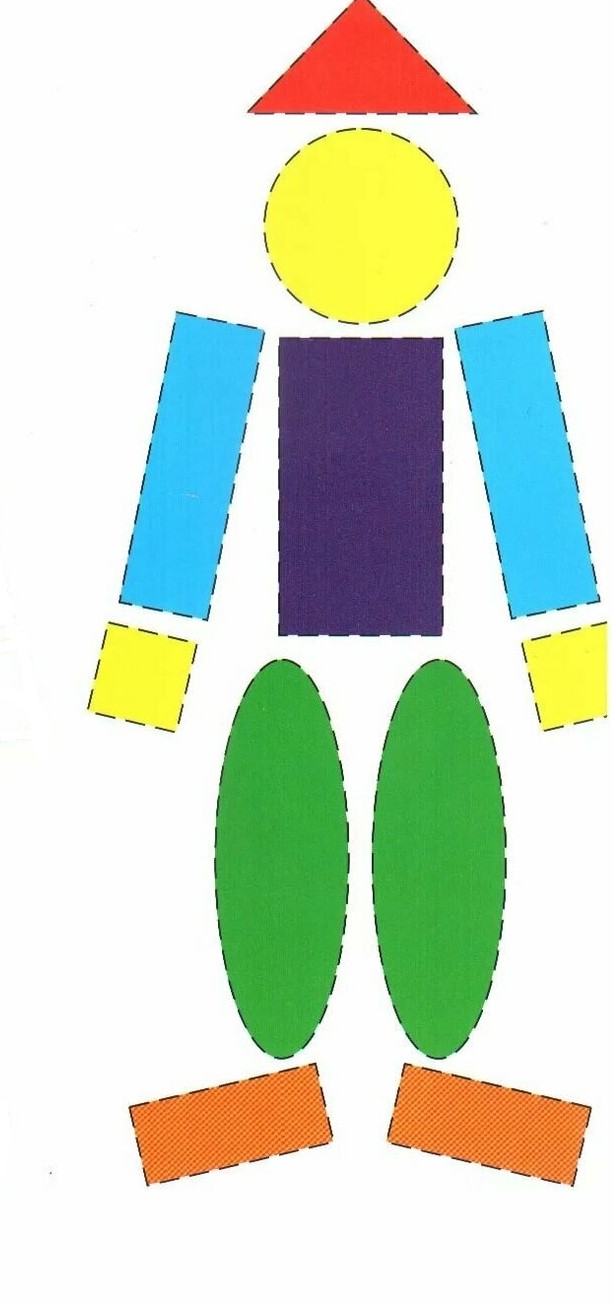 